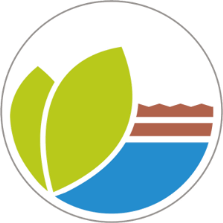 Hrvatska poljoprivredno – šumarska savjetodavna službaorganiziraPREDAVANJEZa poljoprivrednike uPetak 23.03.2018. godine u 11:00 sati u Općinskoj vijećnici u TovarnikuTema predavanja su novosti u Poticajima za 2018. godinu.